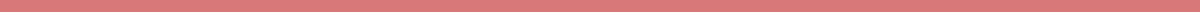 Key Control LogIntroductionA Key Control Log is an essential tool for businesses, organizations, and facilities that require strict control and monitoring of key distribution and access. It serves to track the issuance, return, and overall management of keys, ensuring that access to sensitive areas is regulated and documented. This guide provides an overview of what a Key Control Log entails, its importance, and how to effectively implement and maintain one.Importance of a Key Control LogSecurity Enhancement: By monitoring who has access to specific areas, a Key Control Log helps in enhancing the security of a facility.Accountability: It establishes accountability among staff and personnel by recording key transactions, thereby minimizing the risk of unauthorized access.Efficiency in Operations: Streamlines the management of keys, making it easier to identify who holds keys to certain areas at any given time.Compliance: For certain industries, maintaining a Key Control Log is a regulatory requirement to ensure safety and security protocols are followed.Implementing a Key Control Log1. Define the ScopeDetermine which keys will be included in the log. This may include keys to buildings, offices, secure cabinets, or equipment.2. Choose a FormatDigital: Utilizes software or digital platforms for logging and tracking key movements. Offers backup, security features, and ease of access.Physical: Traditional paper logbooks. While less advanced, they are simple to implement and do not require technology support.3. Log DetailsFor each key, the log should include:Key identifier or numberDate and time of issuanceRecipient's name and signatureExpected return date and timeActual return date and timeRemarks (condition of the key, reasons for issuance, etc.)4. Establish PoliciesClearly define who is authorized to issue and receive keys. Set procedures for lost keys, late returns, and emergency access.5. Training and CommunicationEnsure that all personnel are aware of the Key Control Log, understand its importance, and know how to use it properly.6. Regular AuditsConduct regular audits to verify the accuracy of the log and to ensure compliance with key control policies.Best PracticesLimited Access: The Key Control Log should be accessible only to authorized personnel to maintain integrity.Up-to-Date Records: Keep the log updated in real-time to reflect accurate key movements.Backup Copies: For digital logs, ensure that backup copies are regularly made. For physical logs, consider scanning pages for digital backups.Clear Identification: Each key should have a unique identifier that corresponds with entries in the Key Control Log to prevent mix-ups.ConclusionA Key Control Log is a vital component of an organization's security protocol, offering a structured approach to key management. By ensuring keys are accounted for at all times, organizations can significantly reduce the risk of unauthorized access and enhance overall security. Implementing and maintaining a thorough Key Control Log requires commitment and consistency, but the benefits to organizational security and accountability are well worth the effort.